Жасөспірімдер арасында құқықбұзушылық пен буллингтің алдын – алу және болдырмау2022 – 2023 оқу жылының 31 наурыз күні мектеп жоспарына сәйкес Ақтөбе қаласы Астана ауданы №2 ҚПБ КТІЖ УПИ полиция аға лейтенанты мектеп инспекторы Айсүгіров Асхат Маралбекұлы 9 – 11 класс оқушылары арасында «Жасөспірімдер арасында құқықбұзушылық пен буллингтің алдын – алу және болдырмау»  тақырыбында түсіндірме жұмыстарын жүргізді.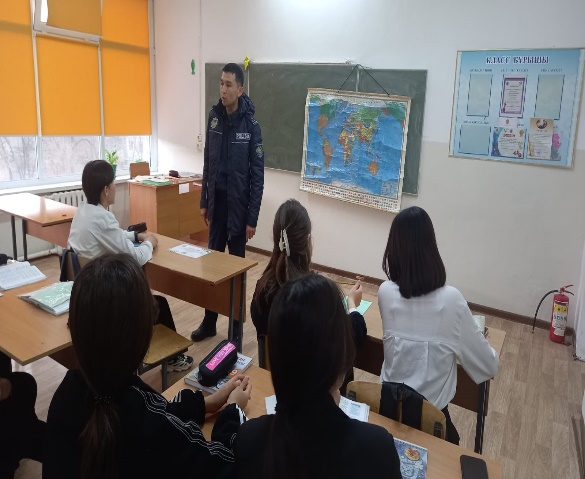 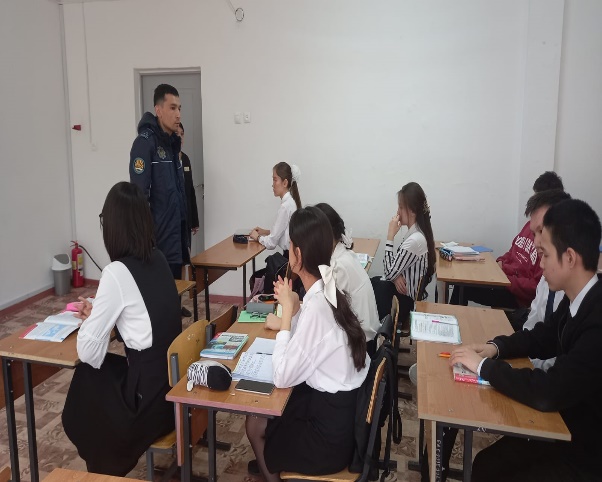 